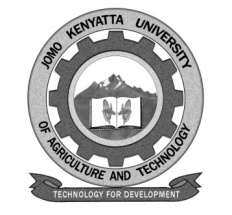 W1-2-60-1-6JOMO KENYATTA UNIVERSITYOFAGRICULTURE AND TECHNOLOGYUNIVERSITY EXAMINATIONS 2015/2016THIRD YEAR FIRST SEMESTER EXAMINATION FOR THE DEGREEOF BACHELOR OF SCIENCE IN INFORMATION TECHNOLOGY	BBT 2101:  APPLICATION PROGRAMMING FOR THE INTERNET DATE:   DECEMBER 2015		                                                         TIME: 2 HOURSINSTRUCTIONS:		ANSWER QUESTION ONE AND ANY OTHER TWO QUESTIONSPART A:  QUESTION ONE (30 MARKS)Explain the following terms:							[5 marks]InternetHypertext linksBrowserURLWeb socketExplain the following Internet based services available to Internet users:  [3 marks]EmailTelnetFTPExplain the code below and indicate its output.				[4 marks]	< ! DOCTYPE html>	<html>	<body>	<L1>Javascript Statements <|L1>	<P> statements are separated by semi colons. <|p>	<P> The variables x, y and z are assigned the values 5, 6 and 11; <|p> 	<Pid = “demo”> <|p>	<Script>	Var x = 5;	Var y = 6;	Var z =  x + y;	Document.getElementByid (“demo”).innerHTML = z;	< | Script > 	< | body > 	< | html > Discuss the current trends in application development. 			[8 marks]Differentiate between the following terms:			     Unordered lists and ordered lists.					[2 marks]Write HTML code to create the following list.			[8 marks]	MONTHS OF THE YEAR  January  February  March  AprilA few provinces of KenyaA.   NairobiB.    CoastC.   WesternTowns in Central ProvinceNyeriKiambuMurang’aAlligator                 A large reptile with sharp teethAlliance 	             A union, relationshipSECTION B:  QUESTION TWO (20 MARKS) i)	Explain the html tags listed below.			          		[5 marks]< TABLE > …<  | TABLE >< CAPTION > …<  | CAPTION >< TR > …<  | TR >< TH > …<  | TH >< TD > …<  | TD >	ii)    Draw a table to illustrate the following code in a html document.	[5 marks]< TABLE >< TABLE BOARDER = 30 >< TR >< TD >1< TD >2< TD >3< |TR >< TR >< TD >4< TD >5< TD Colspan = “2” >8< |TR >< TR >< TD >9< TD >10< |TR >< | TABLE >Discuss any FIVE attributes of the form element.              		         [10 marks] QUESTION THREE (20 MARKS)  Write an html program that displays “This is my first web page”.  	The background should be Red, Font Style Arial black, and text 	colour white.						          			[6 marks]i)	  Explain the difference between GIF and JPEG formats   for HTML Image.								[4 marks]      ii)    State any THREE factors when using graphics in web pages.	[3 marks]     iii)    State the basic HML format for an inline image tag, 		  and explain the meaning.							[4 marks]Write the general Format used to create frames in a HTML document.	[3 marks]QUESTION FOUR (20 MARKS)   HTML Forms creates an interface between the user and the system.  Write the code for creating the following to allow the user interact with the system.							                     [10 marks] Vehicle:                Motorbike   		                CarLast Name Select an OptionGender                 Male             FemaleDescribe the following Internet application languages.		          [10 marks]   Dynamic HTMLExtended Markup language (XML)CGIJavascriptActive Server  pagesQUESTION FIVE (20 MARKS)   i)	Explain the meaning of a CSS.					        	[2 marks]ii)	List and explain the THREE parts of CSS Syntax by 	giving an example.							[6 marks]iii)	Explain the TWO types of CSS.					[4 marks]Frames allow authors to present documents in multiple views, which may be independent windows or sub-windows.  Write the code to illustrate the frame drawn below.				[8 marks]